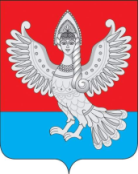 Муниципальное образование «Пучежское городское поселениеПучежского муниципального района Ивановской области»Совет  Пучежского городского поселенияТретьего созываРЕШЕНИЕот 28.01.2019 г 			  № 136г. ПучежО внесении  изменений и дополнений в решение Совета Пучежского городского поселения от 12.05.2010 № 13  «Об утверждении Правил  землепользования и застройки Пучежского городского поселения» В соответствии с ст. 24 Градостроительного кодекса Российской Федерации, Федеральным законом от 06.10.2003 N 131-ФЗ "Об общих принципах организации местного самоуправления в Российской Федерации", Уставом Пучежского городского поселения, протоколом публичных слушаний № 6 от 22.11.2018г. Совет  Пучежского городского поселения решил:В правилах землепользования и застройки Пучежского городского поселения внести  следующие изменения и дополнения:ст. 51 « Территории  общего пользования»,  территориальную зону  Р-2 – городские природные территории,   в назначении территории дополнить подпунктом следующего содержания –  размещение индивидуальных гаражей, зарегистрированных в собственность в соответствии с действующим  законодательством; ст. 50.2 «Градостроительные регламенты. Жилые зоны»,  территориальную зону  Ж-1 - зона малоэтажной жилой застройки с приусадебными участками,  условно разрешенные виды и параметры использования земельных участков и объектов капитального строительства дополнить подпунктом –  огородничество. Увеличить территориальную зону Ж-1 в кадастровых кварталах: 37:14:010208;  37:14:010308  в соответствии со схемами (прилагаются). 3.   Опубликовать настоящее решение в «Правовом вестнике Пучежского городского поселения» и разместить на сайте Пучежского городского поселения в сети Интернет.  4.    Настоящее решение вступает в силу с даты его подписания. Глава Пучежского городского поселения                           Пучежского муниципального района:                                               Е.В.ШумаковаПриложение № 1к  решению Совета Пучежского городского поселения                                                                                                                                               от 28.01.2019 № 136  Изменения и дополнения в решение Совета от 12.05.2010 № 13«Об  утверждении Правил землепользования и застройки  Пучежского городского поселения»:В текстовой части территориальной зоны  Р-2 – городских природных территорий,   в назначении территории  добавить –  размещение гаражей, зарегистрированных в собственность в соответствии с действующим  законодательством. Статья 51.  Территории общего пользования.Назначение территорий: На территории городских природных территорий разрешается размещение:лугопарков; оранжерей;дендропарков;игровых площадок;спортплощадок;танцплощадок, дискотек;летних театров и эстрады;предприятий общественного питания (кафе, летние кафе, рестораны);киосков, лоточной торговли, павильонов розничной торговли и обслуживания;общественных туалетов;лодочных станций;причалов;пляжей.размещение гаражей, зарегистрированных в собственность в соответствии с действующим  законодательством.В текстовой части территориальной зоны  Ж-1 - Зона малоэтажной жилой застройки с приусадебными участками,  в условно разрешенные виды и параметры использования земельных участков и объектов капитального строительства добавить вид разрешенного использования  –  огородничество. Статья 50.2.  Градостроительные регламенты. Жилые зоны3.   УСЛОВНО РАЗРЕШЁННЫЕ ВИДЫ И ПАРАМЕТРЫ ИСПОЛЬЗОВАНИЯ ЗЕМЕЛЬНЫХ УЧАСТКОВ И ОБЪЕКТОВ КАПИТАЛЬНОГО СТРОИТЕЛЬСТВА 3. Увеличить территориальную зону Ж-1 в кадастровых кварталах: 37:14:010208;  37:14:010308  в соответствии со схемами (прилагаются).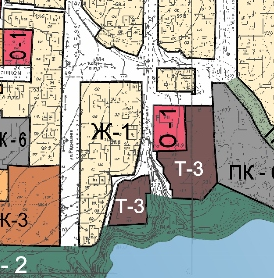 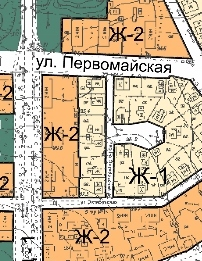 ВИДЫ ИСПОЛЬЗОВАНИЯ• 2-х этажные многоквартирные жилые дома;• магазины общей площадью не более 400 кв.м.;• детские сады, иные объекты дошкольного воспитания;• школы общеобразовательные;• амбулаторно-поликлинические учреждения общей площадью не более 600 м2;• объекты культового назначения;• приемные пункты прачечных и химчисток;• аптеки;• спортзалы; • жилищно-эксплуатационные и аварийно-диспетчерские службы;• производственные и коммунальные объекты, деятельность которых не оказывает вредного воздействия на окружающую среду, для которых не требуется установления санитарно-защитных  зон • парковки перед объектами обслуживающих и коммерческих видов использования,• автомойки;• киоски, павильоны;• голубятни;• отдельно стоящие гаражи или открытые автостоянки до 2 машиномест на индивидуальный участок, не предназначенные для предпринимательской деятельностиогородничество